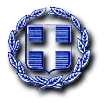 ΕΛΛΗΝΙΚΗ ΔΗΜΟΚΡΑΤΙΑ	Ραφήνα, 15-5-2020ΝΟΜΟΣ ΑΤΤΙΚΗΣ	Αρ. Πρωτ.: 6528ΔΗΜΟΣ ΡΑΦΗΝΑΣ-ΠΙΚΕΡΜΙΟΥ		ΠΡΟΣ: ΜΕΛΗ ΟΙΚΟΝΟΜΙΚΗΣΤαχ. Δ/νση: Αραφηνίδων Αλών 12	  	ΕΠΙΤΡΟΠΗΣΤαχ. Κωδ.: 19009 Ραφήνα                                    Fax:  22940-23481                                                                           ΠΡΟΣΚΛΗΣΗ ΣΕ ΣΥΝΕΔΡΙΑΣΗΑΡ. 22Η Πρόεδρος της Οικονομικής Επιτροπής του Δήμου Ραφήνας - Πικερμίου, σας καλεί σε              διά περιφοράς συνεδρίαση της Οικονομικής Επιτροπής την Τρίτη 19 Μαΐου 2020 και από ώρα       10 π.μ. έως 11 π.μ. στο Δημοτικό Κατάστημα Ραφήνας ενώ θα πραγματοποιηθεί η ενημέρωση των μελών διά τηλεφώνου, προκειμένου να συζητηθούνκαι να ληφθούν απόφαση για τα παρακάτω θέματα:Λήψη απόφασης επί της υπ’ αριθ. 25/2020 απόφασης Δ.Σ του  Ν.Π.Δ.Δ. Κοινωνικής Μέριμνας και Προσχολικής Αγωγής Δήμου Ραφήνας – Πικερμίου με δ.τ. “Φίλιππος Καβουνίδης” περί έγκρισης απολογισμού οικονομικού έτους 2019.     Λήψη απόφασης περί μετάθεσης ημερομηνίας αποσφράγισης και αξιολόγησης των προσφορών του συνοπτικού διαγωνισμού με τίτλο «Κτηνιατρικές Υπηρεσίες & Νοσοκομειακή Κάλυψη Αδέσποτων Δ.Ε Ραφήνας για το έτος 2020».Λήψη απόφασης για υποβολή πρότασης για χρηματοδότηση στο Επιχειρησιακό Πρόγραμμα «Υποδομές Μεταφορών, Περιβάλλον και Αειφόρος Ανάπτυξη», Άξονας Προτεραιότητας 14 «Διατήρηση και Προστασία του Περιβάλλοντος – Προαγωγή της Αποδοτικής Χρήσης των Πόρων (ΤΣ)» ο οποίος συγχρηματοδοτείται από το Ταμείο Συνοχής με τίτλο «Δράσεις Διαχείρισης Βιοαποβλήτων Δήμου Ραφήνας - Πικερμίου».              Η ΠΡΟΕΔΡΟΣΤΣΕΒΑ -ΜΗΛΑ ΔΗΜΗΤΡΑ